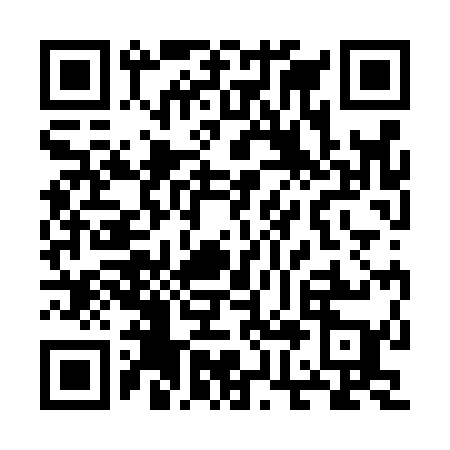 Ramadan times for Martianas, PortugalMon 11 Mar 2024 - Wed 10 Apr 2024High Latitude Method: Angle Based RulePrayer Calculation Method: Muslim World LeagueAsar Calculation Method: HanafiPrayer times provided by https://www.salahtimes.comDateDayFajrSuhurSunriseDhuhrAsrIftarMaghribIsha11Mon5:175:176:4712:394:476:326:327:5712Tue5:155:156:4512:394:486:336:337:5813Wed5:135:136:4312:394:496:346:347:5914Thu5:125:126:4212:384:496:366:368:0115Fri5:105:106:4012:384:506:376:378:0216Sat5:085:086:3912:384:516:386:388:0317Sun5:065:066:3712:374:526:396:398:0418Mon5:055:056:3512:374:536:406:408:0519Tue5:035:036:3412:374:536:416:418:0620Wed5:015:016:3212:374:546:426:428:0721Thu5:005:006:3112:364:556:436:438:0822Fri4:584:586:2912:364:566:446:448:1023Sat4:564:566:2712:364:566:456:458:1124Sun4:544:546:2612:354:576:466:468:1225Mon4:524:526:2412:354:586:476:478:1326Tue4:514:516:2212:354:596:486:488:1427Wed4:494:496:2112:354:596:496:498:1628Thu4:474:476:1912:345:006:506:508:1729Fri4:454:456:1812:345:016:516:518:1830Sat4:434:436:1612:345:026:526:528:1931Sun5:425:427:141:336:027:537:539:201Mon5:405:407:131:336:037:547:549:222Tue5:385:387:111:336:047:557:559:233Wed5:365:367:091:326:047:567:569:244Thu5:345:347:081:326:057:577:579:255Fri5:325:327:061:326:067:587:589:276Sat5:305:307:051:326:067:597:599:287Sun5:295:297:031:316:078:008:009:298Mon5:275:277:021:316:088:018:019:309Tue5:255:257:001:316:088:028:029:3210Wed5:235:236:581:306:098:038:039:33